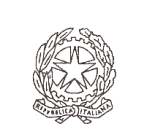 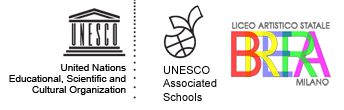 MINISTERO DELLA PUBBLICA             ISTRUZIONE   Liceo Artistico StatalediBrera - Milano   Sede centrale:  via Hajech, 27 - 20129 MILANO    Tel. 02.71.34.43 - 02.70.10.20.93  -  Fax. 02.76.11.01.85Succursale:  via Papa Gregorio XIV, 1 - 20123 MILANO    Tel. 02.86.45.52.80  -  Fax. 02.86.45.52.32 codice fiscale: 80107950158e-mail: misl01000c@istruzione.it      posta certificata: misl01000c@pec.istruzione.itsito web www.liceoartisticodibrera.edu.itCirc. n. 50	Ai genitori degli alunniMilano 28/10/2020	Delle classi terze Della scuola secondaria di primo grado OGGETTO: OPEN DAY A. S. 2020 - 2021Si comunica che, vista l'attuale situazione epidemiologica, quest'anno l'Open Day per la presentazione dell'Offerta Formativa del Liceo Artistico di Brera si svolgerà unicamente ON LINE.Entro gli inizi di dicembre sarà pubblicato sul sito della scuola un video esplicativo sull'organizzazione didattica e formativa del Liceo.Sarà possibile reperire ulteriori informazioni consultando il Regolamento e il PTOF (Piano dell'Offerta Formativa) pubblicati sul sito.I criteri di accoglimento delle iscrizioni per l'a.s. 2021/2022 saranno deliberati nel prossimo Consiglio d'Istituto. Purtroppo non sarà possibile svolgere visite in presenza delle aule e dei Laboratori del Liceo.                                                                                                                      Dirigente Scolastico                                                                                                                         Dott.ssa Emilia Ametrano(Firma autografa sostituita a mezzo stampa ai sensi dell’art.3, c. 2 del D.lgs. n. 39/93)